THE AVENUE                                     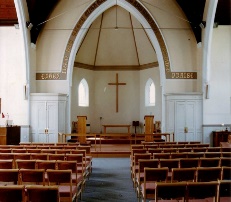 STANFORD AVENUEMETHODIST CHURCH,BRIGHTON              December 2022 – January 2023Minimum Donation 50pTHE AVENUEMinister:  Revd Dan Woodhouse         	Tel: 01273 508704E-mail: revdanwoodhouse@gmail.comChurch Office Answer Phone:		Tel: 01273 554141E-mail: stanfordmethodist@btconnect.comAssistant to Minister: Major Connie Croly:	Tel: 01273 875376Editor: Martyn Coblenz:			Tel: 07724 605610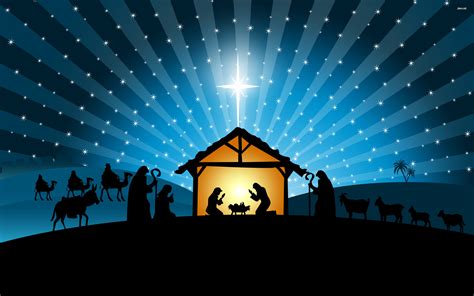 A LETTER from ANDY LOWE.Dear friends,Dr Arnold Kellet, a Local Preacher from Knaresborough in Yorkshire wrote a poem called Christmas Dream which goes:Hassle, bustle,Parcel-tussle,Whopping shopping,Present swapping,Baking, caking,Mince-pie making,Posting, hosting,Turkey roasting,Greeting, treating,Over eating,Lunching, munching,Telly hunching,Drowsing, dozing,Eyelids closing...Now the dreaming:Stars all gleaming,Angels singing,Gospel bringing,Baby crying,Manger lying,God descending,All befriending,Intervening – That’s the meaning – Shepherds quaking,Sheep forsaking – For us, like them,The time for waking.My guess is that for most of you who will read this the season of Advent and Christmas will be a mixture of those two verses. We will, however hard we resist, get involved in the hustle and bustle of the card writing, present swapping, turkey roasting, telly watching, game playing whilst longing to experience the mystery and wonder of God’s love, all befriending, to earth descended, made known in baby crying, and to know the ‘Peace’ we wish each other in the cards we write. I enjoy Christmas but for many it is a difficult time because of loneliness, stress caused by the pressure to get things right, whether it be food cooked to perfection at the right time to suit all, the choosing of the right gift, the financial pressure it causes, the being with extended family which isn’t always a positive experience. And this year with the economic situation and energy prices, the war in Ukraine it will be even more difficult than usual, It seems to me that that we put too much pressure on ourselves at this time of year and that it would be better to spread the Christmas experience over the whole year. The giving of small gifts at random times for no other reason than we want to give, the spending of quality time with friends and family, the sharing of our time without the pressure of rushing to the next thing on our list, maintaining contact with old friends on a more regular basis rather than the once a year round robin diary of our year. Of course this is much harder than doing it all in a mad frenzied, but once it is over it’s over, rush just once a year. But, if we were able to, I think we’d probably appreciate Christmas more and be able to enter more fully its wonder and joy. And we would also be able to make the message of Christmas real every day of the year.The message of the Incarnation is that God is made known in the world. In Jesus we believe the Christ has most fully been seen in the world, certainly his followers thought so which is why we have stories connected with his birth, life and death. But the same Christ is made known to the world through us as people who allow that Christ to be born in us and be seen through us.May you know the peace and joy of Christ in your hearts this Christmas, and may you be God’s gift and Christ’s light to all you meet.AndyA Letter from Connie Croly – Assistant Minister.I would like to commence by wishing everyone a very happy Christmas. May the presence of the Saviour of the world be with you!I love this time of the year. So much has happened during recent times. Due to covid, things have changed. We have had to learn to live with these changes. Perhaps we need to remind ourselves that ‘Jesus Christ is the same, yesterday, today and forever.’A few years ago I was standing in the middle of a shopping precinct in London when I felt particularly moved. I listened to the sound of Christmas carols filling the precinct. I looked at the people passing by. Some of them were singing the words. But what particularly moving was that so many people were hearing the Christmas message. The sad thing is that some folks put the Christ away with the Christmas decorations as soon as the festive season was over.Many will enjoy television programmes – and there are some really good ones. But it is possible to hide the Bethlehem scene behind our television sets, the giving of expensive presents, and overeating to name but a few. All of us should be aware of the danger of crowding Christmas with various things and so push the real meaning right to the back. Great things happen during the festive season.I recall helping with a meal for those who were homeless. It took place in a large spacious building. Behind it all was a well-known building firm. The firm provided everything. We were just there to serve the meal and encourage all to sing the lovely Christmas carols. We felt we were on holy ground.I love carol singing. Let me share some of my experiences with you. I recall as a teenager singing carols on a street corner in Dublin, where I come from. There wasn’t a crowd of us. On the occasion I am thinking of there were three of us singing and one man playing a cornet. For me, the joy of Christmas was so real.I remember another time being out with a group in Yorkshire. It was so cold that the valves of the brass instruments froze.... But his could not take away the joy of proclaiming the Christmas message.We are so blessed with our Church. We can meet together for our services, quizzes, and lots of other events. The wonderful thing is that this is open to everyone.  This Christmas we will proclaim the coming of Jesus to earth and the happenings of that first Christmas. I have shared with you some carolling experiences. I want to share one more. I stood with a group singing, ‘Once is Royal David’s City. There’s nothing unusual about that, except that it was July. I was in Bethlehem. We visited one of the many churches there. We were invited to join in singing carols. After all, we were in the city of Christ’s birth.  We sang carols. Christmas joy in July? Why not?May God bless each one of you. Have a wonderful Christmas and experience the presence of  the Christ of Bethlehem through  the year.Connie CrolyMartyn – Thanks Connie for this lovely Christmas Message.LUNCHEON CLUBLunch Club Christmas PartyOur annual Christmas party will be held on Wednesday 14th December at 12.30 pm in the church hall.This is free to all Lunch Club members. There will be a full Christmas dinner with a vegetarian alternative. This will be followed by tea, coffee, mince pies and after dinner mints. We will then have some carol singing and readings.All church members are welcome to join us at a cost of £6 for the meal. We would be grateful if church members would like to come along, please phone one of us to book a place before Monday 5th December to give us an idea of numbers.Ann 01273 887843. Josie 01273 276123 Christine 01273 500871We wish everyone a very happy Christmas and New YearWe will be taking a 2 week break over Christmas and Lunch Club will recommence on Wednesday January 4th.Martyn – Thanks for this Christine, I hope it all goes well.Message from Pam ChallisThank you very much to all you lovely folk out there at the Avenue and elsewhere in the Circuit who sent cards and messages of sympathy following the death of Ivor. They were all greatly appreciated and cherished.Pam & NormanMUMURATION ARTS.Stanford Avenue Methodist Church's resident community theatre company has recently been awarded funding from the arts council to start an additional women's fire in Crawley. With the success of our project Wyld Mother's Fire in Brighton we are now looking to develop our work with new mothers in other areas of the south east. Parents have seen a lot of changes over the past years, with mother's particularly vulnerable to pandemic measures that stopped childcare provision, schooling and the support structures vital to bringing up healthy, happy children but also happy healthy mothers. Many groups have reported that the mental health pressures of pandemic measures have now lifted, but this is not the case for mothers. At our Brighton fire mothers told us about birthing alone, the lack of post-birth care and that their babies had never seen another child. As we move forward, we want to give a voice to new mothers and create support structures that are still lacking post pandemic. FitnessWith COVID restrictions meaning we can now exercise as before Matthew has lifted many of the health and safety measures that restricted his activities during the pandemic. He has chosen to keep a cap on numbers as many clients enjoy a little more space than they might have accepted before. This has meant that many in his community have returned with a renewed appreciation of the joys of sharing a workout in a social setting. The shared experience of exercising together can't be underestimated. Many studies have shown that one of the most important indicators of long term health is regular social interaction. When you take this with another key indicator of long term health, exercise, you have a winning formula for physical and mental health. With clients ranging from 13 to 78, Matthew's classes show that enjoying the benefits of exercising can be enjoyed at any age and wherever you are on your fitness journey. MattSINGING GROUP.We are a group of Church Members who love to praise God in song. This year, it has been wonderful that we have been able to lead the singing during morning service, after the disruption of COVID.Instead of meeting on Friday evenings, we now practise any unfamiliar items after Church when necessary.It will soon be Christmas and we are looking forward to participating in our Candlelight Service on 18th December at 6-30 pm. We will be practising our special items after Church during November and December.If you would like to join us, please make yourself known to Angela Patching or myself  you will very welcome.We would like to wish all the congregation at Stanford Avenue a very Happy Christmas.Janet Quantick.Martyn – It always sounds great on a Sunday when the group opens the Service.CHURCH FAMILY NEWSWe continue to pray for June Lawson, Nadine & Gary Pugh, Ann Collins, Vic & Margaret on their recent loss, Sylvia & Ray Smith, Debbie Johnson, Jean Griffin, Doug Butler, Liz Wakeling & Amy Codling (Leaders of Scouts & Girls’ Brigade), Phil Codling, Ian Codling, Maureen Knell, Sheila Whyte, Jean & Geoff Starks, Wynn Funnell, Gill Challen, Margaret Trengenza, Pam & Norman Challis, the family of Brenda Nurcombe, Karen King & Family on their recent loss, Faye & Colin Stillwell on their recent loss.As always, please let me know if you want me to remove any names, add to them or update us with news of any of the above.We of course continue to pray for our Circuit staff as they minister to us – namely – Revd’s Andy Lowe, Deborah Cornish, Dan Woodhouse, Heather Leake Date, Major Connie Croly, Sue Harrington, and all our Lay Workers and Local Preachers.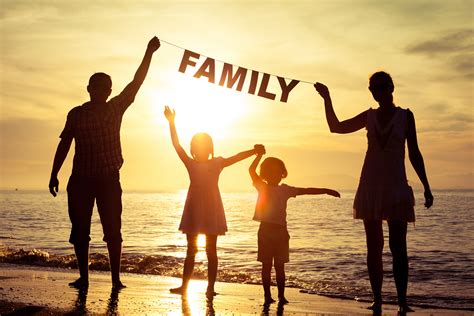 MEMOIRS OF IVORI must explain before I start that what follows is my memories of a very dear friend many years ago. In more recent times we have had little or no face to face contact. We have however always remained in contact, specifically at Birthdays and Christmas. Ivor was Godfather to all our children and always performed his duties diligently. Should the need ever have arisen, I know he would always have been there to help out. Ivor and I first met in the mid-50s when he was living with his parents in Shirley, which, for those not familiar with the area, is near Croydon, and I was with my parents in Croydon. We were both members of Shirley Methodist Church where we were teachers in the Sunday school and morning Junior Church. The Sunday school was held in the afternoon in the Church Hall where there must have been about 6 or 8 classes each again of 6 or 8 children. Each week we had to tell a story which was published for us in a yearly book. We had to learn this story and tell it to the children in our class.The Junior Church was organised somewhat differently and held on the same lines as the Church service itself. All families would start off the service together in the Church. Then after a hymn, prayer and a short address to the children by the Vicar, the children and their leaders would retire to an adjacent room in the Hall where they would have their own service, on exactly similar lines to that continuing in the Church, but specifically aimed at the children. Ivor and I were both leaders of this Junior Church selecting the hymns, writing and delivering prayers and the talk – no book to guide us this time. This junior church was a lovely idea and was the perfect way to introduce children to church membership and thence regular membership of the church. In connection with Junior Church, the Methodist youth department used to hold a conference each year, I believe at Easter time, and I can remember Ivor and I going to at least three of these led by the famous (at the time) Eileen Tressider. I can remember us going to Culford which near Bury St Edmunds, to a boarding school which was in the same grounds right opposite Durham Cathedral and a third in Weston Super Mare. All thoroughly interesting and enjoyable.On a personal level I went away at least twice with Ivor and his parents to holiday cottages, once on the Flynn peninsular in Wales and once to Cowes on the Isle of Wight. I believe when we were in Wales, we all went on a day’s outing, by paddle steamer, to the Isle of Man. We were frequent visitors to each other’s homes. When he came to us, we had many a game of table tennis and billiards. As I started off by saying, this is all a very long time ago and since first I got married, almost 60 years ago, and a little more recently, but still a long time ago,  Ivor married Pam, we have led our separate lives but always stayed in contact with each other. I have always valued Ivor as a very loyal and trusted friend who I know would always have been there for us should the need ever have arisen. Writing these short notes has brought back many happy memories for me.Martyn - Thanks to Dave a long lasting friend of Ivor. Unfortunately the item was late for the last magazine.LINK TO HOPE SHOEBOX APPEAL.Can I say a really huge “Thank You” to all who contributed in any way to this year’s Shoebox Appeal.  The response was amazing, and we spent 2 evenings after the girls had gone home, putting the boxes together and many folk will have seen them in the church.   I was able to deliver 20 completed and wrapped gift boxes to the depot in Ferring on a bright sunny day.   When the thank you, poster is received I will put it on the Notice board in the Fellowship Room.Again, many thanks AmyMartyn – Please say a big thank you from the Church to all at Girls Brigade.9th Brighton Girls’ BrigadeWhen we started Brigade again in September, unfortunately not all of the girls returned.   We are now only a very small group, and, on some occasions, we only have one girl attend. Please, if you know of any young girls who would like to join us on a Wednesday evening, point them or their parents in our direction.We are busy with badge work, and most weeks usually make something that can be taken home.  When a couple of the girls first joined us, they were not able to skip, but over the weeks this is something that they have mastered  and now really enjoy.We all join together in wishing all the readers of the “Avenue” a Peaceful and Happy Christmas and New year.Lis, Karen, and AmyMartyn – Please everyone, try & help them out with new members.REMEMBRANCE DAY.What a lovely service we enjoyed on 13th November with our own Geoff Harrington taking the service & his youngest son Tim laying the last post on his guitar. We heard about some history of those that were killed during the First World War. It is always good to remember those that gave their lives for our freedom today. It was also good to see two of our members in Church wearing their service medals namely John Merrington & Jim Gibson. You can see them proudly showing them off below.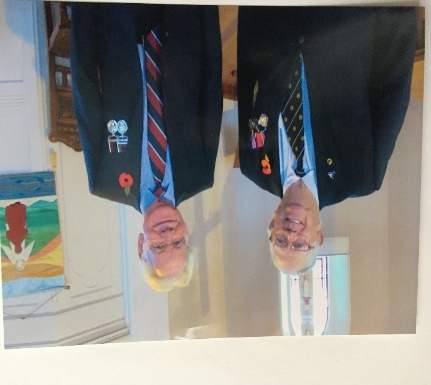 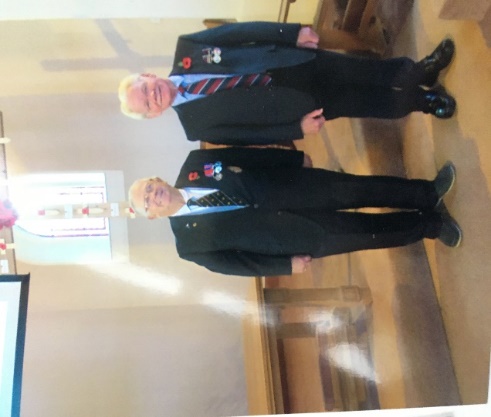 7th Brighton Scout Group.Here we are nearly Christmas, how time flies.Cubs have made Bird Boxes to gain DIY badge over the last few weeks.Now progressing with Local History, have found out aboutTrams,Booth Museum,Aquarium,Volks Railway, Daddy Long Legs. and also famous local people, Including Fatboy Slim aka Norman Cook and Nick Cave!!Scouts have been doing various challenges e.g. Dropping an egg without breaking it, needs to have some covering around it.no mess! Cooked sausages outside.as well as basic Scouting Skills.On 6th December we have our Annual Carol Service starting at 6.15pmAll are welcome to attend, Mince Pies and Mulled wine to follow.We have a Cub who will be going to the Mayors Parlour in February to receive his Cub Scout Silver Award. Only a few weeks until Christmas then back on 10th January 2023.All that’s left to wish everyone a very Merry Christmas and Happy New YearThanks for all your support as ever.Liz Wakeling (Group Scout Leader)7th Brighton Scout Group.Martyn – Thanks Liz you have all certainly been busy. Keep up the good work.BEATITUDE FOR THE AGED.Blessed are they who understandMy faltering step and palsied handBlessed are they who know my ears todayMust strain to catch things they sayBlessed are they who seem to knowMy eyes are dim, and wits are slowBlessed are they who look awayWhen coffee was spilt on the table todayBlessed are they with a cheery smileWho stop to chat a little whileBlessed are they who never sayYou’ve told that story twice todayBlessed are they who know the wayTo bring back memories of yesterdayBlessed are they who make it knownI’m loved, respected and not aloneBlessed are they who ease the daysOn my journey home in loving waysFOOTPRINTS.Upon the shore, I walked with Him at evenAnd I looked back upon the path we’d trodAnd in the sand, I traced our way at evenAnd I was glad I’d walked through life with GodFor side by side we’d journeyed through togetherAll through the world’s wide wilderness of careAnd side by side we’d journeyed through to evenSafe at his side the Lord my God had brought me homeBut in my joy, I caught a strain of sadnessTo give me pause when thinking of my wayFor on the shore I saw he’d left me lonelyWhen I had most the need of him to stayWhen I was tried, he’d left me worn and wonderingHe’d left me alone when I was fighting fearsHe’d left me tread the steepest slopes in solitudeBefore he came back to my side to dry my tearsBut the Lord drew near to me in comfortAnd in his tenderness, he made it plainThat in times when dread and darkness threatenedHe was my shield and shelter from painFor on his shoulders he was gently bearingAnd on his shoulders, I from harm was freeThe single trace of footprints of the MasterThe single trace of footprints shows he carried meSon on the shore I walk with him at evenI face the latter days of life secureFor if my pilgrimage reserves me sorrowThe footprints show that He is strong and sureIf I am near the gates of heaven wearyNo longer strong enough to stride aloneThe footprints show that he is there to carry meThe footprints show the Lord my God will bear me home.CHRISTMAS QUIZ.Which country started the tradition of putting up Christmas Trees.How many ghosts show up in A Christmas Carol?In Home Alone, where are the McCallisters going on holiday when they leave Kevin behind?How many gifts were given in total in 'The Twelve Days of Christmas' song?In which Christmas movie does Tom Hanks play 6 of the characters?How many of Rudolph's fellow reindeers' names start with 'D'?Which city has been donating Trafalgar Square’s Christmas tree to London every year since 1947?What is the best-selling Christmas single of all time?What time is the King’s/Queen’s speech traditionally broadcast on Christmas Day?What was the UK Christmas number one in 2010?FUNDRAISING UPDATE.October and November have been busy months for fundraising events. The fashion show on 14th October was such a fun evening with Mags, Jeni and Lorna taking to the cat walk with the professionals modelling a few of the large selection of ladies clothing and accessories available. The total raised as £304.80.Pete & Lisa gave us some tricky questions at our Quiz on 29th October, but I think we all learned some facts we didn’t know! Another great evening and another £260 raised.Our Annual Christmas and Craft fair on 26th November was an amazing day with so many visitors, some who had never been to one of our events. With the Christmas music playing and so many lovely things available on the stalls, it definitely was beginning to look a lot like Christmas. The total went up and up and my Sunday evening message was £1533.00. An incredible amount.These events could not take place without the support of so many of you. Thank you for your generosity of donations of items, money and time.We have lots of ideas for future events which you can see in Dates for Your Diary, so keep a look out for them.We still need your thoughts  and ideas for celebrating our Quasquicentiennal in 2023. 125 Years our Church has stood on the corner on Stanford Avenue and Southdown Avenue welcoming worshippers and visitors, and we need to celebrate this. Please let any of the Stewards or fundraising team know what you think.Many thanks from your Fund-Raising team.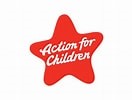 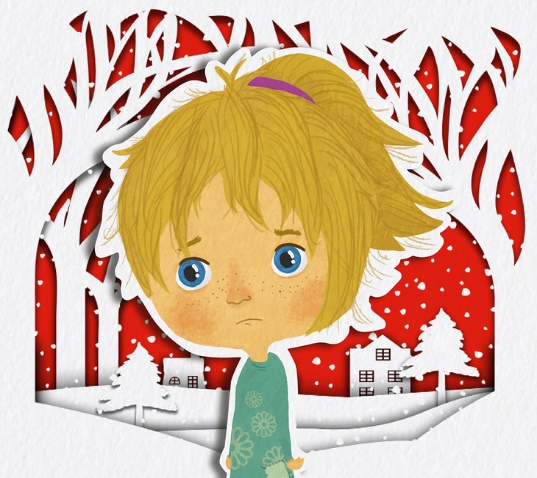 Christmas for children is magical. But there are children all over the UK who will wake up on Christmas morning to nothing but a cold house. no toys under the tree, no Christmas dinner or maybe no dinner at all. Your support could help stop children going hungry. Your gift could help make sure children have the essentials. You could help keep children warm. And you could help put the magic back into Christmas.Go to Action for children be a secret Santa appeal 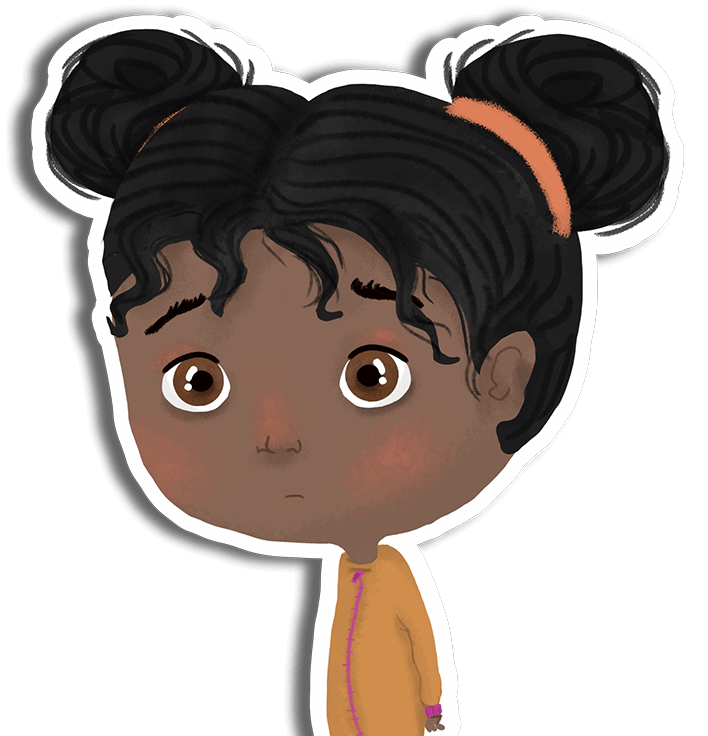 Year to date: February 2022 boxes and donations £263.46Summer coffee morning £473 August Boxes donations £ 88.90.Total £825.36.   Thank you all! Ways to donate/ get involved.Stanford Avenue Christmas carol service 18th December 2022 Be a secret Santa AFC appeal go to acf secret Santa appeal Telegraph appeal go to 01512841927  telegraph.co.uk/2022appeal (thanks to Margaret for this info)Rudolf Steiner. In the deep ground of our soul lives, sure to triumph, spirit sun; true forces of our feeling mind can sense it in the inward life of winter; and hearts springing hope sees the triumph of sun spirit shine in blessed Christmas light, as an image in the highest life in deep winters darkest night From Symphony in blue Kate bushI spent a lot of time looking at Blue The colour of my room and my mood: blue on the walls out of my mouth; the sort of blue between clouds, when the sun comes out, the sort of blue in those eyes you get hung up about. When that feeling of meaningless sets in, go blowing my mind on God: the light in the dark, with neon arms, The meek he seeks, the beast he calms, the head of the good soul department Happy Christmas thanks for all your support for AFC God Bless you all Gaynor.MEDITATION & MUSIC.The date of the next Music & Meditation meetings are :-21st DecemberThe meeting takes place at 2-30 – 16-00 pm in the Fellowship Room.Best wishes Sylvia Lord.LAST DAY for FEBRUARY – MARCH 2023 magazine contributions will be MONDAY 23rd  JANUARY.You will be able to send contributions via E-Mail: stanfordmethodist@btconnect.com, or, by post to Stanford Avenue Church with ‘For Magazine’ on the front of the envelope. WHO AM I?My favourite TV programme is The Darling Buds of MayMy favourite film is Little WomenMy hobbies Needlework & KnittingI have lived in the same Road for 86 yearsMy ambition was to raise a happy familyMy favourite food is Dark ChocolateMy favourite colour is PinkMy favourite animal is a Guinea PigMy favourite country to visit is AustraliaI was born in BrightonPAUSE FOR THOUGHTI’ve just listened to the song “It’s beginning to look a lot like Christmas” and it is.It began to look a lot like Christmas back in August. I went to a Garden Centre and saw Christmas decorations, gifts and cards. Looking at the cards only two gave a hint of the real meaning of Christmas. On one there was a snow scene with a well lit Church in the centre, another had Mary dressed in beautiful clothes nursing what looked like a six month old Jesus in a very pleasant looking stable.Recently I told that story at a meeting, Afterwards one lady said a couple of weeks ago she was looking at a large display of Christmas cards, but there were no religious cards at all. She asked a young worker if that had any real Christmas cards. He went off and came back with some, but none were on show.I always get very nostalgic at this time of year. I remember Christmas at Dorset Gardens Church (the old one).My parents were caretakers there and we lived next door. All the family came, and we went to the Christmas morning service. The Church was always packed with people of all ages. The back to 33, Dorset Gardens were we had lovely meals, games and a lot of laughter. All very wonderful. My favourite memory is of us all gathering around the piano and singing lots of carols. We always sang the following: -Cradled in a manger, meanly laid the son of man his headsleeping his first earthly slumberwhere the oxen had been fed.Happy were those shepherds listeningTo the Holy Angel’s wordHappy they withing that stableWorshipping their infant Lord.Happy all who hear the messageof his coming from above.Happier still who hail his comingAnd with praises greet His love.Blessed Saviour, Christ most holyIn a manger thou did’st restCan’st thou stoop again, yet lowerAnd abide within my breast.And to those who never listenedTo the message of thy birthWho have winter, but no ChristmasBringing them thy peace on earthSend to these thy joyful tidingsBy all people, in cradle loweBe there heard the Christmas anthemPraise to God, the Christ has come.This year, for many it will be a very different Christmas, with everything so expensive, do they have enough for presents, food heating?Let’s think of them, and the lonely, sick, dying on the streets etc. Those who will be caring and nursing people.That said, I hope you all have a Blessed Christmas.Here’s to a peaceful 2023.Love & PrayersWynnMartyn – Once again a very thought provoking and loving message. ThanksCONTRIBUTIONS NEEDED.Please, please, please send me your items for the Church Magazine. Especially as Wynn has finished her item on being a Red/Bluecoat. I’m sure that some of you have some very interesting stories or items that others would be interested in.Please send them to the stanfordmethodist@btconnect.com or drop them through the Church letterbox.ANSWER TO WHO AM I.GILL CHALLENLook out for the next one in the February /March issue.ANSWERS TO CHRISTMAS QUIZ.GermanyFourParis364The Polar ExpressThree Dancer, Donner, DasherOslo, NorwayBing Crosby – White Christmas3 pmWhen we Collide by Matt CardleDATES FOR YOUR DIARY.4th December		World Aids Day Service 18-00  - Dorset Gardens6th December               Cub/Scouts Carol Service 18-1518th December		Christmas Service for Families & Young Children 16-0018th December		Carol Service 18-3020th December		Local Preachers Meeting 19-30  - Hove25th December		Christmas Morning Service 10-30am28th January		Quiz22nd February 		Ash Wednesday Service 19-30 – Dorset Gardens18th March		Spring & Craft Fair23rd March		Circuit Meeting 19-30     advert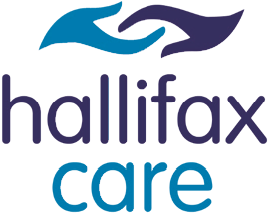 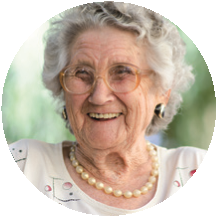 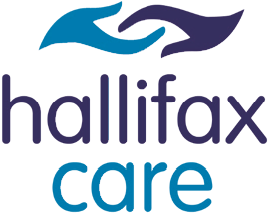 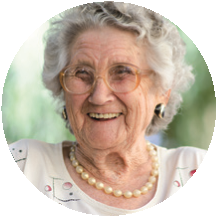 